Spanish in la laguna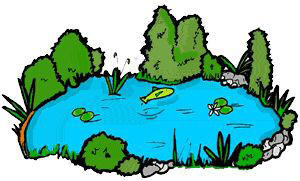 Here are the two songs that we have practiced in Spanish class.  We learned what the words mean through actions and translation.  Students have not seen these videos.  Just wanted to send them home so that students can teach you the songs or use some of what they are learning in Spanish at home.Youtube: http://www.youtube.com/watch?v=JZ1sScollwYYoutube: http://www.youtube.com/watch?v=oqxpMeMFxcAEl sapito en la lagunaThe little toad in the pondEl sapito       						The Little toad    En la laguna						in the pondSalta y salta						jumps and jumpsSin cesar							without stoppingCuando Salta, 						When he jumpsSalta y salta						He jumps and jumpsVa cantando su croar				He goes singing his croakCroar, croar						croak, croakCroar, croar						croak, croakEl sapito							The Little toadSe ha encontrado					has foundCon una sapita verde			a Little Green female toadY croando con el sapo		and croaking with the toadSalta, salta					She jumps, she jumpsY se divierte						and has fun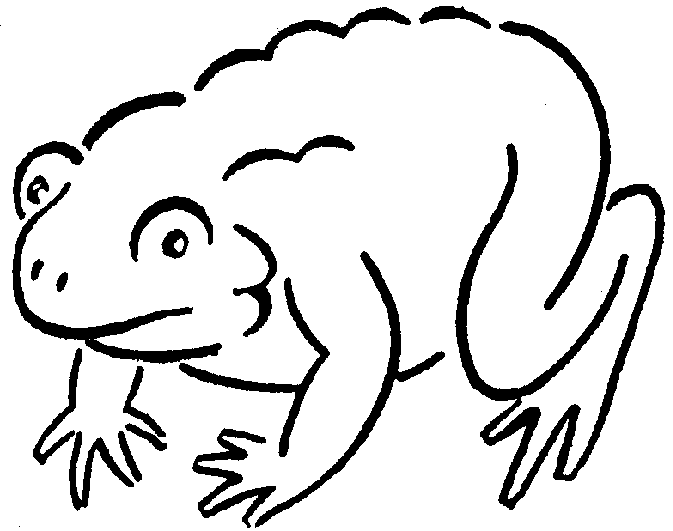 Diez pecesitos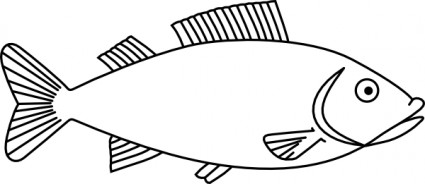 Ten Little fishDiez pecesitos					Ten Little fishNadando en el río				Swimming in the riverRojo, verde, azul y amarillo	    red, Green, blue and yellowEstaban jugando 				They were playingy uno se cansó                          and one got tiredMe voy a dormir                        I’m going to sleepY se retiró                              And it went awayNueve pecesitos…                        Nine Little fishOcho pecesitos…				Eight Little fishSiete pecesitos…				Seven Little fishSeis pecesitos…					Six Little fishCinco pecesitos…				Five Little fishCuatro pecesitos…				Four Little fishTres pecesitos…					Three Little fishDos pecesitos…					Two Little fishUn pecesito					One Little fishTodo cansadito					All tiredSe fue a su cama				went to his/her bedTan solito						So aloneYa durmiendo      				already sleepingComenzó a soñar                        It started to dreamQue los amigos querían jugar		That his friends wanted to play